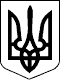 97 СЕСІЯ ЩАСЛИВЦЕВСЬКОЇ СІЛЬСЬКОЇ РАДИ7 СКЛИКАННЯРІШЕННЯ30.07.2019 р.                                      № 1762с. ЩасливцевеПро розгляд заявРозглянувши заяву громадянина України *** та надані документи, враховуючи затверджений генеральний план забудови                            с. Щасливцеве, с. Генічеська Гірка та селища Приозерне з зонуванням території та розвитком рекреаційної зони, керуючись ст. ст. 12, 20, 1861 Земельного кодексу України, ст. 26 Закону України «Про місцеве самоврядування в Україні» сесія сільської радиВИРІШИЛА:1. Відмовити у затвердженні проекту землеустрою щодо відведення земельної ділянки, розташованої за адресою: вул. Азовська, ***, с. Генічеська Гірка, Генічеського району Херсонської області, яка належить гр. ***, для зміни цільового призначення з «для ведення особистого селянського господарства» код КВЦПЗ – *** на «для будівництва та обслуговування житлового будинку, господарських будівель і споруд (присадибна ділянка)» код КВЦПЗ – *** у зв’язку з відсутністю правовстановлюючих документів на земельну ділянку, а також висновків погодження проекту землеустрою сектором містобудування та архітектури Генічеської районної державної адміністрації2. Про прийняте рішення повідомити зацікавлених осіб. 3. Контроль за виконанням рішення покласти на постійно діючу комісію Щасливцевської сільської ради з питань регулювання земельних відносин та охорони навколишнього середовища.Сільський голова                                                                     В.ПЛОХУШКО